ФормаЛицьовий бікЗворотний бік_________Примітки. 1. Бланк фітосанітарного сертифіката на реекспорт виготовляється на папері, який має систему захисту від підробки та несанкціонованого тиражування, розміром 210 х . На зворотній стороні бланка фітосанітарного сертифіката на реекспорт зазначається: “ХХ” — серія бланка, “ — номер бланка. Текст друкується чорним кольором.2. Бланк фітосанітарного сертифіката на реекспорт заповнюється друкованими літерами, англійською мовою або однією з офіційних мов Продовольчої та сільськогосподарської організації ООН (ФAO), розбірливо, без виправлень, друкованим текстом.3. У разі коли обсяг інформації, необхідний для заповнення фітосанітарного сертифіката на реекспорт, виходить за рамки позиції на бланку, зазначається:на лицьовому боці у відповідній позиції фітосанітарного сертифіката на реекспорт — “Information mentioned on the reverse side of the phytosanitary certificate for re-export (інформація зазначена на зворотному боці фітосанітарного сертифіката на реекспорт)”;на зворотному боці — дата оформлення і номер фітосанітарного сертифіката на реекспорт; номер та найменування позиції; інформація, необхідна для заповнення фітосанітарного сертифіката на реекспорт, що скріплюється підписом і печаткою.____________________________Додаток 6до Порядку1. Експортер та його адресаName and address of exporter1. Експортер та його адресаName and address of exporter2. ФІТОСАНІТАРНИЙ СЕРТИФІКАТ НА РЕЕКСПОРТPHYTOSANITARY CERTIFICATE FOR RE-EXPORT№ __________________________2. ФІТОСАНІТАРНИЙ СЕРТИФІКАТ НА РЕЕКСПОРТPHYTOSANITARY CERTIFICATE FOR RE-EXPORT№ __________________________2. ФІТОСАНІТАРНИЙ СЕРТИФІКАТ НА РЕЕКСПОРТPHYTOSANITARY CERTIFICATE FOR RE-EXPORT№ __________________________2. ФІТОСАНІТАРНИЙ СЕРТИФІКАТ НА РЕЕКСПОРТPHYTOSANITARY CERTIFICATE FOR RE-EXPORT№ __________________________2. ФІТОСАНІТАРНИЙ СЕРТИФІКАТ НА РЕЕКСПОРТPHYTOSANITARY CERTIFICATE FOR RE-EXPORT№ __________________________3. Імпортер та його адресаDeclared name and address of consignee3. Імпортер та його адресаDeclared name and address of consignee4. До організації карантину і захисту рослин________________________________ (країна-імпортер)To Plant ProtectionOrganization(s) of ______________ (country of import)4. До організації карантину і захисту рослин________________________________ (країна-імпортер)To Plant ProtectionOrganization(s) of ______________ (country of import)4. До організації карантину і захисту рослин________________________________ (країна-імпортер)To Plant ProtectionOrganization(s) of ______________ (country of import)4. До організації карантину і захисту рослин________________________________ (країна-імпортер)To Plant ProtectionOrganization(s) of ______________ (country of import)4. До організації карантину і захисту рослин________________________________ (країна-імпортер)To Plant ProtectionOrganization(s) of ______________ (country of import)3. Імпортер та його адресаDeclared name and address of consignee3. Імпортер та його адресаDeclared name and address of consignee5. Місце походженняPlace of origin5. Місце походженняPlace of origin5. Місце походженняPlace of origin5. Місце походженняPlace of origin5. Місце походженняPlace of origin6. Пункт ввезенняDeclared рoint of entry6. Пункт ввезенняDeclared рoint of entry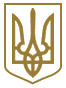 УКРАЇНАUKRAINEДержавна служба України з питань безпечності харчових продуктів та
 захисту споживачівState Service of Ukraine on Food Safety and Consumer ProtectionУКРАЇНАUKRAINEДержавна служба України з питань безпечності харчових продуктів та
 захисту споживачівState Service of Ukraine on Food Safety and Consumer ProtectionУКРАЇНАUKRAINEДержавна служба України з питань безпечності харчових продуктів та
 захисту споживачівState Service of Ukraine on Food Safety and Consumer Protection7. Спосіб транспортуванняDeclared means of conveyance7. Спосіб транспортуванняDeclared means of conveyanceУКРАЇНАUKRAINEДержавна служба України з питань безпечності харчових продуктів та
 захисту споживачівState Service of Ukraine on Food Safety and Consumer ProtectionУКРАЇНАUKRAINEДержавна служба України з питань безпечності харчових продуктів та
 захисту споживачівState Service of Ukraine on Food Safety and Consumer ProtectionУКРАЇНАUKRAINEДержавна служба України з питань безпечності харчових продуктів та
 захисту споживачівState Service of Ukraine on Food Safety and Consumer Protection8. Маркування, кількість та опис паковання, найменування об’єктів регулювання, ботанічна назва рослинDistinguishing marks, number and description of packages, name of produce, botanical name of plants8. Маркування, кількість та опис паковання, найменування об’єктів регулювання, ботанічна назва рослинDistinguishing marks, number and description of packages, name of produce, botanical name of plants8. Маркування, кількість та опис паковання, найменування об’єктів регулювання, ботанічна назва рослинDistinguishing marks, number and description of packages, name of produce, botanical name of plants8. Маркування, кількість та опис паковання, найменування об’єктів регулювання, ботанічна назва рослинDistinguishing marks, number and description of packages, name of produce, botanical name of plants8. Маркування, кількість та опис паковання, найменування об’єктів регулювання, ботанічна назва рослинDistinguishing marks, number and description of packages, name of produce, botanical name of plants8. Маркування, кількість та опис паковання, найменування об’єктів регулювання, ботанічна назва рослинDistinguishing marks, number and description of packages, name of produce, botanical name of plants9. КількістьDeclared quantity10. Цей сертифікат засвідчує, що зазначені рослини, рослинні продукти чи інші 
об’єкти регулювання були імпортовані до ______________________ (країна реекспорту) з ______________________ (країна походження) у супроводі фітосанітарного сертифіката 
№ ___________________ (оригінал, затверджена копія, які додаються до цього сертифіката), а також засвідчує, що такі рослини, рослинні продукти чи інші об’єкти регулювання упаковані, переупаковані в оригінальну нову упаковку, яка визначена оригінальним фітосанітарним сертифікатом. За результатами додаткового інспектування визнано їх відповідність діючим фітосанітарним вимогам країни-імпортера, а також засвідчено, що під час зберігання в Україні вантаж не зазнав ризику інфікування чи зараження.This is to certify that the plants, plant products or other regulated articles described 
above where imported into (contracting party of re-export) ______________________ from __________________ (contracting party of origin) covered by Phytosanitary certificate № _______________________ (in original certified true copy of which is attached to this certificate); that they are packed, repacked in original new containers, based on the original phytosanitary certificate. By the results of additional inspection, they are considered to conform with the current phytosanitary requirements of the importing contracting party, and that during storage in Ukraine the consignment has not been subjected to the risk of infestation or infection.10. Цей сертифікат засвідчує, що зазначені рослини, рослинні продукти чи інші 
об’єкти регулювання були імпортовані до ______________________ (країна реекспорту) з ______________________ (країна походження) у супроводі фітосанітарного сертифіката 
№ ___________________ (оригінал, затверджена копія, які додаються до цього сертифіката), а також засвідчує, що такі рослини, рослинні продукти чи інші об’єкти регулювання упаковані, переупаковані в оригінальну нову упаковку, яка визначена оригінальним фітосанітарним сертифікатом. За результатами додаткового інспектування визнано їх відповідність діючим фітосанітарним вимогам країни-імпортера, а також засвідчено, що під час зберігання в Україні вантаж не зазнав ризику інфікування чи зараження.This is to certify that the plants, plant products or other regulated articles described 
above where imported into (contracting party of re-export) ______________________ from __________________ (contracting party of origin) covered by Phytosanitary certificate № _______________________ (in original certified true copy of which is attached to this certificate); that they are packed, repacked in original new containers, based on the original phytosanitary certificate. By the results of additional inspection, they are considered to conform with the current phytosanitary requirements of the importing contracting party, and that during storage in Ukraine the consignment has not been subjected to the risk of infestation or infection.10. Цей сертифікат засвідчує, що зазначені рослини, рослинні продукти чи інші 
об’єкти регулювання були імпортовані до ______________________ (країна реекспорту) з ______________________ (країна походження) у супроводі фітосанітарного сертифіката 
№ ___________________ (оригінал, затверджена копія, які додаються до цього сертифіката), а також засвідчує, що такі рослини, рослинні продукти чи інші об’єкти регулювання упаковані, переупаковані в оригінальну нову упаковку, яка визначена оригінальним фітосанітарним сертифікатом. За результатами додаткового інспектування визнано їх відповідність діючим фітосанітарним вимогам країни-імпортера, а також засвідчено, що під час зберігання в Україні вантаж не зазнав ризику інфікування чи зараження.This is to certify that the plants, plant products or other regulated articles described 
above where imported into (contracting party of re-export) ______________________ from __________________ (contracting party of origin) covered by Phytosanitary certificate № _______________________ (in original certified true copy of which is attached to this certificate); that they are packed, repacked in original new containers, based on the original phytosanitary certificate. By the results of additional inspection, they are considered to conform with the current phytosanitary requirements of the importing contracting party, and that during storage in Ukraine the consignment has not been subjected to the risk of infestation or infection.10. Цей сертифікат засвідчує, що зазначені рослини, рослинні продукти чи інші 
об’єкти регулювання були імпортовані до ______________________ (країна реекспорту) з ______________________ (країна походження) у супроводі фітосанітарного сертифіката 
№ ___________________ (оригінал, затверджена копія, які додаються до цього сертифіката), а також засвідчує, що такі рослини, рослинні продукти чи інші об’єкти регулювання упаковані, переупаковані в оригінальну нову упаковку, яка визначена оригінальним фітосанітарним сертифікатом. За результатами додаткового інспектування визнано їх відповідність діючим фітосанітарним вимогам країни-імпортера, а також засвідчено, що під час зберігання в Україні вантаж не зазнав ризику інфікування чи зараження.This is to certify that the plants, plant products or other regulated articles described 
above where imported into (contracting party of re-export) ______________________ from __________________ (contracting party of origin) covered by Phytosanitary certificate № _______________________ (in original certified true copy of which is attached to this certificate); that they are packed, repacked in original new containers, based on the original phytosanitary certificate. By the results of additional inspection, they are considered to conform with the current phytosanitary requirements of the importing contracting party, and that during storage in Ukraine the consignment has not been subjected to the risk of infestation or infection.10. Цей сертифікат засвідчує, що зазначені рослини, рослинні продукти чи інші 
об’єкти регулювання були імпортовані до ______________________ (країна реекспорту) з ______________________ (країна походження) у супроводі фітосанітарного сертифіката 
№ ___________________ (оригінал, затверджена копія, які додаються до цього сертифіката), а також засвідчує, що такі рослини, рослинні продукти чи інші об’єкти регулювання упаковані, переупаковані в оригінальну нову упаковку, яка визначена оригінальним фітосанітарним сертифікатом. За результатами додаткового інспектування визнано їх відповідність діючим фітосанітарним вимогам країни-імпортера, а також засвідчено, що під час зберігання в Україні вантаж не зазнав ризику інфікування чи зараження.This is to certify that the plants, plant products or other regulated articles described 
above where imported into (contracting party of re-export) ______________________ from __________________ (contracting party of origin) covered by Phytosanitary certificate № _______________________ (in original certified true copy of which is attached to this certificate); that they are packed, repacked in original new containers, based on the original phytosanitary certificate. By the results of additional inspection, they are considered to conform with the current phytosanitary requirements of the importing contracting party, and that during storage in Ukraine the consignment has not been subjected to the risk of infestation or infection.10. Цей сертифікат засвідчує, що зазначені рослини, рослинні продукти чи інші 
об’єкти регулювання були імпортовані до ______________________ (країна реекспорту) з ______________________ (країна походження) у супроводі фітосанітарного сертифіката 
№ ___________________ (оригінал, затверджена копія, які додаються до цього сертифіката), а також засвідчує, що такі рослини, рослинні продукти чи інші об’єкти регулювання упаковані, переупаковані в оригінальну нову упаковку, яка визначена оригінальним фітосанітарним сертифікатом. За результатами додаткового інспектування визнано їх відповідність діючим фітосанітарним вимогам країни-імпортера, а також засвідчено, що під час зберігання в Україні вантаж не зазнав ризику інфікування чи зараження.This is to certify that the plants, plant products or other regulated articles described 
above where imported into (contracting party of re-export) ______________________ from __________________ (contracting party of origin) covered by Phytosanitary certificate № _______________________ (in original certified true copy of which is attached to this certificate); that they are packed, repacked in original new containers, based on the original phytosanitary certificate. By the results of additional inspection, they are considered to conform with the current phytosanitary requirements of the importing contracting party, and that during storage in Ukraine the consignment has not been subjected to the risk of infestation or infection.10. Цей сертифікат засвідчує, що зазначені рослини, рослинні продукти чи інші 
об’єкти регулювання були імпортовані до ______________________ (країна реекспорту) з ______________________ (країна походження) у супроводі фітосанітарного сертифіката 
№ ___________________ (оригінал, затверджена копія, які додаються до цього сертифіката), а також засвідчує, що такі рослини, рослинні продукти чи інші об’єкти регулювання упаковані, переупаковані в оригінальну нову упаковку, яка визначена оригінальним фітосанітарним сертифікатом. За результатами додаткового інспектування визнано їх відповідність діючим фітосанітарним вимогам країни-імпортера, а також засвідчено, що під час зберігання в Україні вантаж не зазнав ризику інфікування чи зараження.This is to certify that the plants, plant products or other regulated articles described 
above where imported into (contracting party of re-export) ______________________ from __________________ (contracting party of origin) covered by Phytosanitary certificate № _______________________ (in original certified true copy of which is attached to this certificate); that they are packed, repacked in original new containers, based on the original phytosanitary certificate. By the results of additional inspection, they are considered to conform with the current phytosanitary requirements of the importing contracting party, and that during storage in Ukraine the consignment has not been subjected to the risk of infestation or infection.11. Додаткова деклараціяAdditional declaration11. Додаткова деклараціяAdditional declaration11. Додаткова деклараціяAdditional declaration11. Додаткова деклараціяAdditional declaration11. Додаткова деклараціяAdditional declaration11. Додаткова деклараціяAdditional declaration11. Додаткова деклараціяAdditional declarationЗНЕЗАРАЖЕННЯDisinfestation and/or disinfection treatmentЗНЕЗАРАЖЕННЯDisinfestation and/or disinfection treatmentЗНЕЗАРАЖЕННЯDisinfestation and/or disinfection treatmentЗНЕЗАРАЖЕННЯDisinfestation and/or disinfection treatmentЗНЕЗАРАЖЕННЯDisinfestation and/or disinfection treatment18. Місце оформленняPlace of issueДатаDateПрізвище державного фітосанітарного інспектораName of state phytosanitary inspectorПідпис державного фітосанітарного інспектораSignature of state phytosanitary inspectorМПStamp18. Місце оформленняPlace of issueДатаDateПрізвище державного фітосанітарного інспектораName of state phytosanitary inspectorПідпис державного фітосанітарного інспектораSignature of state phytosanitary inspectorМПStamp12. ОбробкаTreatment12. ОбробкаTreatment12. ОбробкаTreatment12. ОбробкаTreatment12. ОбробкаTreatment18. Місце оформленняPlace of issueДатаDateПрізвище державного фітосанітарного інспектораName of state phytosanitary inspectorПідпис державного фітосанітарного інспектораSignature of state phytosanitary inspectorМПStamp18. Місце оформленняPlace of issueДатаDateПрізвище державного фітосанітарного інспектораName of state phytosanitary inspectorПідпис державного фітосанітарного інспектораSignature of state phytosanitary inspectorМПStamp13. Хімічна (діюча речовина)
Chemical (active ingredient)14. Експозиція та температураDuration and temperature14. Експозиція та температураDuration and temperature14. Експозиція та температураDuration and temperature14. Експозиція та температураDuration and temperature18. Місце оформленняPlace of issueДатаDateПрізвище державного фітосанітарного інспектораName of state phytosanitary inspectorПідпис державного фітосанітарного інспектораSignature of state phytosanitary inspectorМПStamp18. Місце оформленняPlace of issueДатаDateПрізвище державного фітосанітарного інспектораName of state phytosanitary inspectorПідпис державного фітосанітарного інспектораSignature of state phytosanitary inspectorМПStamp15. Концентрація (доза)Concentration (dose)15. Концентрація (доза)Concentration (dose)15. Концентрація (доза)Concentration (dose)16. ДатаDate16. ДатаDate18. Місце оформленняPlace of issueДатаDateПрізвище державного фітосанітарного інспектораName of state phytosanitary inspectorПідпис державного фітосанітарного інспектораSignature of state phytosanitary inspectorМПStamp18. Місце оформленняPlace of issueДатаDateПрізвище державного фітосанітарного інспектораName of state phytosanitary inspectorПідпис державного фітосанітарного інспектораSignature of state phytosanitary inspectorМПStamp17. Додаткова інформаціяAdditional information17. Додаткова інформаціяAdditional information17. Додаткова інформаціяAdditional information17. Додаткова інформаціяAdditional information17. Додаткова інформаціяAdditional information18. Місце оформленняPlace of issueДатаDateПрізвище державного фітосанітарного інспектораName of state phytosanitary inspectorПідпис державного фітосанітарного інспектораSignature of state phytosanitary inspectorМПStamp18. Місце оформленняPlace of issueДатаDateПрізвище державного фітосанітарного інспектораName of state phytosanitary inspectorПідпис державного фітосанітарного інспектораSignature of state phytosanitary inspectorМПStampХХ 000000